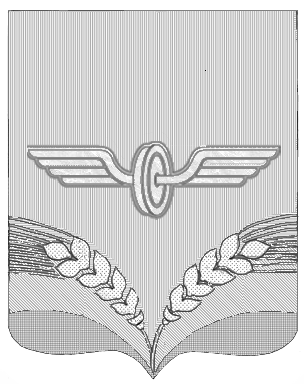 АДМИНИСТРАЦИЯ СОВЕТСКОГО РАЙОНА КУРСКОЙ ОБЛАСТИ П О С Т А Н О В Л Е Н И Е от  22.04.2019 года  №  335 Курская область, 306600, пос. Кшенский, ул. Пролетарская, 45О внесении изменений  вмуниципальную программу «Повышение эффективности работы с молодежью,организация отдыха и оздоровлениядетей, молодежи, развитие физической  культуры и спорта в Советском районе Курской области»В соответствии со статьей 179 Бюджетного кодекса Российской Федерации, постановлением Администрации Советского района Курской области от 30.09.2013 года №933 «Об утверждении   порядка разработки, реализации и оценки эффективности муниципальных программ муниципального района «Советский район» Курской области Администрация Советского района Курской области  ПОСТАНОВЛЯЕТ:1. Внести в муниципальную программу «Повышение эффективности работы с молодежью,  организация отдыха и оздоровления  детей, молодежи, развитие физической  культуры  и спорта в Советском районе Курской области», утвержденную постановлением  Администрации  Советского района Курской области от  12.11.2014 года № 1113 (в редакции постановлений Администрации Советского района  Курской области от 25.05.2015 №408, от 22.12.2015 №793, от 29.01.2016 №63, от 28.07.2016 №366, от 24.11.2016 №576, от 23.03.2017 №135, от 16.02.2018 №120, от 15.06.2018 №431, от 12.11.2018 №693), следующие изменения:1.1. В позиции паспорта муниципальной программы «Объемы бюджетных ассигнований программы»:1.1.1.Абзац 1 изложить в следующей редакции: «Объем  финансового обеспечения реализации программы  за 2015-2021 годы составит за счет средств муниципального и областного бюджетов    13911,6659 тыс. рублей, в том числе:2015 год – 2007,25437 тыс. рублей;2016 год – 2100,630 тыс. рублей;2017 год –  2212,7355тыс. рублей;2018 год – 2193,04103 тыс. рублей;2019 год – 2116,80900 тыс. рублей;2020 год – 1640,598 тыс. рублей;2021 год – 1640,598 тыс. рублей.           1.1.2.Абзац 4 изложить в следующей редакции: Объем бюджетных ассигнований подпрограммы 4 «Оздоровление и отдых детей» муниципальной программы с 2015 по 2021 гг. составляет 9020,77828  тыс. рублей  из средств  муниципального и областного бюджетов, в том числе по годам:  2015  год –1393,90472 тыс. рублей;2016  год – 1375,630 тыс. рублей;2017  год – 1397,800 тыс. рублей;2018  год – 1405,43856 тыс. рублей;2019  год – 1466,80900  тыс. рублей;2020  год –990,598  тыс. рублей;2021  год –990,598  тыс. рублей.1.1.3. Абзац 4 изложить в следующей редакции: Объем бюджетных ассигнований подпрограммы 4 «Оздоровление и отдых детей» муниципальной программы с 2015 по 2021 гг. составляет 9020,77828  тыс. рублей  из средств  муниципального и областного бюджетов, в том числе по годам:  2015  год –1393,90472 тыс. рублей;2016  год – 1375,630 тыс. рублей;2017  год – 1397,800 тыс. рублей;2018  год – 1405,43856 тыс. рублей;2019  год – 1466,80900  тыс. рублей;2020  год –990,598  тыс. рублей;2021  год –990,598  тыс. рублей.       1.2. В разделе V. Обоснование объема финансовых ресурсов, необходимых для реализации муниципальной программы:            1.2.1. Абзац 3 изложить в следующей редакции: Объем финансовых ресурсов, необходимых для реализации подпрограммы 4 «Оздоровление и отдых детей» с 2015 по 2021 гг. составляет  9020,77828  тыс. рублей  из средств  муниципального и областного бюджетов, в том числе по годам:  2015  год – 1393,90472 тыс. рублей;2016  год – 1375,630 тыс. рублей;2017  год – 1397,800 тыс. рублей;2018  год – 1405,43856 тыс. рублей;2019  год – 1466,80900 тыс. рублей;2020  год –990,598  тыс. рублей;2021  год –990,598  тыс. рублей.            1.3.В позиции паспорта подпрограммы 4 «Оздоровление и отдых детей» Объем бюджетных ассигнований подпрограммы с 2015 по 2021 гг. изложить в следующей редакции: Объем бюджетных ассигнований подпрограммы  с 2015 по 2021 гг. составляет 6718,39128 тыс. рублей  из средств  муниципального бюджета, в том числе по годам:  2015  год – 939,44572 тыс. рублей;2016  год – 938,138 тыс. рублей;2017  год – 936,245 тыс. рублей;2018  год – 945,03856 тыс. рублей;2019  год – 978,32800 тыс. рублей;2020  год –990,598  тыс. рублей;2021  год –990,598  тыс. рублей.  1.4.1. Ресурсное обеспечение подпрограммы 4 изложить в следующей редакции: Объем финансового обеспечения реализации подпрограммы 4 на 2015 - 2021 годы за счет  средств муниципального и областного бюджетов составит 9020,77828  тыс. рублей, в том числе по годам: 2015  год – 1393,90472 тыс. рублей;2016  год – 1375,630 тыс. рублей;2017  год – 1397,800 тыс. рублей;2018  год – 1405,43856 тыс. рублей;2019  год – 1466,80900  тыс. рублей;2020  год –990,598  тыс. рублей;2021  год –990,598  тыс. рублей.2.Приложения  №2, №4, №5  муниципальной  программы «Повышение эффективности работы с молодежью,  организация отдыха и оздоровления  детей, молодежи, развитие физической  культуры  и  спорта в  Советском районе Курской области» изложить в новой редакции.3.Настоящее постановление вступает в силу со дня его  подписания и подлежит опубликованию на официальном сайте муниципального района «Советский район» Курской области.Глава  Советского района                                                                                                     В.А.СавельевПриложение № 2к муниципальной программе  «Повышение эффективности работы с молодежью, организация отдыха и оздоровления детей, молодежи, развитие физической культуры и спорта в Советском районе Курской области »ПЕРЕЧЕНЬмероприятий подпрограммы 4 «Оздоровление и отдых детей» муниципальной программы «Повышение эффективности работы с молодежью, организация отдыха и оздоровления детей, молодежи, развитие физической культуры и спорта в Советском районе Курской области»Приложение № 4к муниципальной программе«Повышение эффективности работы с молодежью, организация отдыха и оздоровления детей, молодежи, развитие физической культуры и спорта в Советском районе Курской области»Приложение №5 к муниципальной программе«Повышение эффективности работы с молодежью, организация отдыха и оздоровления детей, молодежи, развитие физической культуры и спорта в Советском районе Курской области»№п/пНаименование    
мероприятия, цели, 
задачиНаименование    
мероприятия, цели, 
задачиСрок выполнения меро-прия-тийИсполнители  
мероприятийИсполнители  
мероприятийИсточ-ники
финанси- 
рованияИсточ-ники
финанси- 
рованияИсточ-ники
финанси- 
рованияОбъем финансирования (тыс. руб.)Объем финансирования (тыс. руб.)Объем финансирования (тыс. руб.)Объем финансирования (тыс. руб.)Объем финансирования (тыс. руб.)Объем финансирования (тыс. руб.)Объем финансирования (тыс. руб.)Ожидаемый  результат (в натуральном выражении - целевые  значения)Ожидаемый  результат (в натуральном выражении - целевые  значения)№п/пНаименование    
мероприятия, цели, 
задачиНаименование    
мероприятия, цели, 
задачиСрок выполнения меро-прия-тийИсполнители  
мероприятийИсполнители  
мероприятийИсточ-ники
финанси- 
рованияИсточ-ники
финанси- 
рованияИсточ-ники
финанси- 
рованияВсегоВсегов том числе:в том числе:в том числе:в том числе:в том числе:в том числе:в том числе:в том числе:№п/пНаименование    
мероприятия, цели, 
задачиНаименование    
мероприятия, цели, 
задачиСрок выполнения меро-прия-тийИсполнители  
мероприятийИсполнители  
мероприятийИсточ-ники
финанси- 
рованияИсточ-ники
финанси- 
рованияИсточ-ники
финанси- 
рованияВсегоВсего2015год2015год2016год2016год2017год2018год2019год2020 год202120211. Организация оздоровления и отдыха детей Советского района Курской области1. Организация оздоровления и отдыха детей Советского района Курской области1. Организация оздоровления и отдыха детей Советского района Курской области1. Организация оздоровления и отдыха детей Советского района Курской области1. Организация оздоровления и отдыха детей Советского района Курской области1. Организация оздоровления и отдыха детей Советского района Курской области1. Организация оздоровления и отдыха детей Советского района Курской области1. Организация оздоровления и отдыха детей Советского района Курской области1. Организация оздоровления и отдыха детей Советского района Курской области1. Организация оздоровления и отдыха детей Советского района Курской области1. Организация оздоровления и отдыха детей Советского района Курской области1. Организация оздоровления и отдыха детей Советского района Курской области1. Организация оздоровления и отдыха детей Советского района Курской области1. Организация оздоровления и отдыха детей Советского района Курской области1. Организация оздоровления и отдыха детей Советского района Курской области1. Организация оздоровления и отдыха детей Советского района Курской области1. Организация оздоровления и отдыха детей Советского района Курской области1. Организация оздоровления и отдыха детей Советского района Курской области1. Организация оздоровления и отдыха детей Советского района Курской области1. Организация оздоровления и отдыха детей Советского района Курской области1. Организация оздоровления и отдыха детей Советского района Курской области1. Организация оздоровления и отдыха детей Советского района Курской области1. Организация оздоровления и отдыха детей Советского района Курской области4.1.Софинансирование расходных  обязательств местных бюджетов на организацию в   каникулярное время  отдыха детей в оздоровительных лагерях и оплату набора продуктов для двухразового питания детей в лагерях с дневным пребываниемСофинансирование расходных  обязательств местных бюджетов на организацию в   каникулярное время  отдыха детей в оздоровительных лагерях и оплату набора продуктов для двухразового питания детей в лагерях с дневным пребыванием2015 -
2021  
годы   Администрация Советского района Курской области, Управление образования Администрации Советского района, муниципальное казенное учреждение образования Советского района  Администрация Советского района Курской области, Управление образования Администрации Советского района, муниципальное казенное учреждение образования Советского района Район-ный бюджет   Район-ный бюджет   Район-ный бюджет   6002,9352848,463848,463834,658834,658834,658832,765837,96520874,84800887,118887,118887,118600 детей отдохнут в загородных оздоровительных лагерях, 2000 детей в лагерях с    
дневным пребыванием детей600 детей отдохнут в загородных оздоровительных лагерях, 2000 детей в лагерях с    
дневным пребыванием детей4.1.Софинансирование расходных  обязательств местных бюджетов на организацию в   каникулярное время  отдыха детей в оздоровительных лагерях и оплату набора продуктов для двухразового питания детей в лагерях с дневным пребываниемСофинансирование расходных  обязательств местных бюджетов на организацию в   каникулярное время  отдыха детей в оздоровительных лагерях и оплату набора продуктов для двухразового питания детей в лагерях с дневным пребыванием2015 -
2021  
годы   Администрация Советского района Курской области, Управление образования Администрации Советского района, муниципальное казенное учреждение образования Советского района  Администрация Советского района Курской области, Управление образования Администрации Советского района, муниципальное казенное учреждение образования Советского района Област-ной бюджетОбласт-ной бюджетОбласт-ной бюджет2302,387454,459454,459437,492437,492437,492461,555460,400488,481---600 детей отдохнут в загородных оздоровительных лагерях, 2000 детей в лагерях с    
дневным пребыванием детей600 детей отдохнут в загородных оздоровительных лагерях, 2000 детей в лагерях с    
дневным пребыванием детей4.2.Доставка  организованных групп детей, находящихся в трудной жизненной ситуации в оздоровительные лагеряДоставка  организованных групп детей, находящихся в трудной жизненной ситуации в оздоровительные лагеря2015 -
2021  
годы  Отдел по делам молодежи, физкультуре и спорту, Управление образования, Управление социальной защиты населения, отдел опеки и попечительстваОтдел по делам молодежи, физкультуре и спорту, Управление образования, Управление социальной защиты населения, отдел опеки и попечительстваРайон-ный
бюджет   Район-ный
бюджет   Район-ный
бюджет   596,3997674,874,886,286,286,286,290,5997686,286,286,286,2700 детей, находящихся в трудной жизненной ситуации, будут доставлены в оздоровительные лагеря 700 детей, находящихся в трудной жизненной ситуации, будут доставлены в оздоровительные лагеря 4.3.Направление  детей в санаторно-курортные и оздоровительные организации,  расположенные на территории Курской области и за ее пределами  Направление  детей в санаторно-курортные и оздоровительные организации,  расположенные на территории Курской области и за ее пределами  2015 -
2021  
годы  Отдел по делам молодежи, физкультуре и спорту, Управление образования, Управление социальной защиты населения, отдел опеки и попечительства Отдел по делам молодежи, физкультуре и спорту, Управление образования, Управление социальной защиты населения, отдел опеки и попечительства за счет средств областного 
бюджетаза счет средств областного 
бюджетаза счет средств областного 
бюджетаза счет средств областного 
бюджетаза счет средств областного 
бюджетаза счет средств областного 
бюджетаза счет средств областного 
бюджетаза счет средств областного 
бюджетаза счет средств областного 
бюджетаза счет средств областного 
бюджетаза счет средств областного 
бюджетаза счет средств областного 
бюджетаза счет средств областного 
бюджетаза счет средств областного 
бюджета700 детей будут  оздоровлены в  санаторных и оздоровительных учреждениях    700 детей будут  оздоровлены в  санаторных и оздоровительных учреждениях    4.4.Направление  детей, находящихся в трудной жизненной ситуации, в санаторно-курортные и оздоровительные организации,  расположенные на территории Курской области и за ее пределами  Направление  детей, находящихся в трудной жизненной ситуации, в санаторно-курортные и оздоровительные организации,  расположенные на территории Курской области и за ее пределами  2015 -
2020  
годы  Отдел по делам молодежи, физкультуре и спорту, Управление образования, Управление социальной защиты населения, отдел опеки и попечительства Отдел по делам молодежи, физкультуре и спорту, Управление образования, Управление социальной защиты населения, отдел опеки и попечительства за счет средств федерального 
бюджетаза счет средств федерального 
бюджетаза счет средств федерального 
бюджетаза счет средств федерального 
бюджетаза счет средств федерального 
бюджетаза счет средств федерального 
бюджетаза счет средств федерального 
бюджетаза счет средств федерального 
бюджетаза счет средств федерального 
бюджетаза счет средств федерального 
бюджетаза счет средств федерального 
бюджетаза счет средств федерального 
бюджетаза счет средств федерального 
бюджетаза счет средств федерального 
бюджета150 детей, находящихся в трудной жизненной ситуации, будут  оздоровлены в  санаторных и оздоровительных учреждениях    150 детей, находящихся в трудной жизненной ситуации, будут  оздоровлены в  санаторных и оздоровительных учреждениях    4.5.Организация лагерей труда и отдыха на базах учреждения образования Советского районаОрганизация лагерей труда и отдыха на базах учреждения образования Советского района2015 -
2021  
годы  Управление образования Администрации Советского района, учреждения образования Советского районаУправление образования Администрации Советского района, учреждения образования Советского районарайонный бюджетрайонный бюджетрайонный бюджет119,0563216,1827216,1827217,28017,28017,28017,28016,4736017,28017,28017,28017,28012 детей станут участниками данного мероприятия12 детей станут участниками данного мероприятия2. Развитие специализированных видов отдыха детей2. Развитие специализированных видов отдыха детей2. Развитие специализированных видов отдыха детей2. Развитие специализированных видов отдыха детей2. Развитие специализированных видов отдыха детей2. Развитие специализированных видов отдыха детей2. Развитие специализированных видов отдыха детей2. Развитие специализированных видов отдыха детей2. Развитие специализированных видов отдыха детей2. Развитие специализированных видов отдыха детей2. Развитие специализированных видов отдыха детей2. Развитие специализированных видов отдыха детей2. Развитие специализированных видов отдыха детей2. Развитие специализированных видов отдыха детей2. Развитие специализированных видов отдыха детей2. Развитие специализированных видов отдыха детей2. Развитие специализированных видов отдыха детей2. Развитие специализированных видов отдыха детей2. Развитие специализированных видов отдыха детей2. Развитие специализированных видов отдыха детей2. Развитие специализированных видов отдыха детей2. Развитие специализированных видов отдыха детей2. Развитие специализированных видов отдыха детей4.6.Участие детей в  специализированных (профильных) сменах на базе стационарных учреждений,  оказывающих услуги по отдыху и        
оздоровлению детей Участие детей в  специализированных (профильных) сменах на базе стационарных учреждений,  оказывающих услуги по отдыху и        
оздоровлению детей 2015 -
2021  
годы  2015 -
2021  
годы  Отдел по   делам молодежи, физкультуре и спортуза счет средств областного 
бюджетаза счет средств областного 
бюджетаза счет средств областного 
бюджетаза счет средств областного 
бюджетаза счет средств областного 
бюджетаза счет средств областного 
бюджетаза счет средств областного 
бюджетаза счет средств областного 
бюджетаза счет средств областного 
бюджетаза счет средств областного 
бюджетаза счет средств областного 
бюджетаза счет средств областного 
бюджетаза счет средств областного 
бюджета300 детей  отдохнут в  специализированных (профильных) лагерях        4.7.Организация,  экскурсий, походов, слетов, сборов с участием детей, подростков и молодежи Советского района        Организация,  экскурсий, походов, слетов, сборов с участием детей, подростков и молодежи Советского района        2015 -
2021  
годы  2015 -
2021  
годы  Управление образования Администрации района, Советский социально- аграрный техникумПроведение походов с  участием 2500  человек   ежегодно     4.8.Участие в экскурсионно-познавательных программах        Участие в экскурсионно-познавательных программах        2015-
2021 
годы  2015-
2021 
годы  Отдел по делам молодежи, физкультуре и спорту, Управление образования, Управление социальной защиты населения, отдел опеки и попечительстваПроведение 7 экскурсий с участием    175 человек        3. Информационно-методическое обеспечение организации оздоровления и отдыха детей3. Информационно-методическое обеспечение организации оздоровления и отдыха детей3. Информационно-методическое обеспечение организации оздоровления и отдыха детей3. Информационно-методическое обеспечение организации оздоровления и отдыха детей3. Информационно-методическое обеспечение организации оздоровления и отдыха детей3. Информационно-методическое обеспечение организации оздоровления и отдыха детей3. Информационно-методическое обеспечение организации оздоровления и отдыха детей3. Информационно-методическое обеспечение организации оздоровления и отдыха детей3. Информационно-методическое обеспечение организации оздоровления и отдыха детей3. Информационно-методическое обеспечение организации оздоровления и отдыха детей3. Информационно-методическое обеспечение организации оздоровления и отдыха детей3. Информационно-методическое обеспечение организации оздоровления и отдыха детей3. Информационно-методическое обеспечение организации оздоровления и отдыха детей3. Информационно-методическое обеспечение организации оздоровления и отдыха детей3. Информационно-методическое обеспечение организации оздоровления и отдыха детей3. Информационно-методическое обеспечение организации оздоровления и отдыха детей3. Информационно-методическое обеспечение организации оздоровления и отдыха детей3. Информационно-методическое обеспечение организации оздоровления и отдыха детей3. Информационно-методическое обеспечение организации оздоровления и отдыха детей3. Информационно-методическое обеспечение организации оздоровления и отдыха детей3. Информационно-методическое обеспечение организации оздоровления и отдыха детей4.9.Публикация  материалов об  оздоровлении и отдыхе детей в районной газете «Нива»       Публикация  материалов об  оздоровлении и отдыхе детей в районной газете «Нива»       2015 -
2021  годы  2015 -
2021  годы  Администрация Советского района Курской областиРазмещение 12 статей 4.10.Обеспечение работы  районной  межведомственной   комиссии по  организации   оздоровления,  отдыха и занятости детей, подростков и молодежи           Обеспечение работы  районной  межведомственной   комиссии по  организации   оздоровления,  отдыха и занятости детей, подростков и молодежи           2015 -
2021  годы  2015 -
2021  годы  Администрация Советского района Курской областиОбеспечение  работы комиссии Всего по Программе:                                              
в том числе:                                                     Всего по Программе:                                              
в том числе:                                                     Всего по Программе:                                              
в том числе:                                                     Всего по Программе:                                              
в том числе:                                                     Всего по Программе:                                              
в том числе:                                                     Всего по Программе:                                              
в том числе:                                                     Всего по Программе:                                              
в том числе:                                                     Всего по Программе:                                              
в том числе:                                                     Всего по Программе:                                              
в том числе:                                                     9020,778281393,904721393,904721375,6301375,6301375,6301397,8001405,438561466,80900990,598990,598990,598990,598 Районный бюджет                   Районный бюджет                   Районный бюджет                   Районный бюджет                   Районный бюджет                   Районный бюджет                   Районный бюджет                   Районный бюджет                   Районный бюджет                  6718,39128939,44572939,44572938,138938,138938,138936,245945,03856978,32800990,598990,598990,598990,598Областной бюджетОбластной бюджетОбластной бюджетОбластной бюджетОбластной бюджетОбластной бюджетОбластной бюджетОбластной бюджетОбластной бюджет2302,387454,459454,459437,492437,492437,492461,555460.400488,48100--Ресурсное обеспечение реализации подпрограммы 2 «Повышение эффективности реализации молодежной политики» за счет средств районного  бюджета (тыс. рублей)Ресурсное обеспечение реализации подпрограммы 2 «Повышение эффективности реализации молодежной политики» за счет средств районного  бюджета (тыс. рублей)Ресурсное обеспечение реализации подпрограммы 2 «Повышение эффективности реализации молодежной политики» за счет средств районного  бюджета (тыс. рублей)Ресурсное обеспечение реализации подпрограммы 2 «Повышение эффективности реализации молодежной политики» за счет средств районного  бюджета (тыс. рублей)Ресурсное обеспечение реализации подпрограммы 2 «Повышение эффективности реализации молодежной политики» за счет средств районного  бюджета (тыс. рублей)Ресурсное обеспечение реализации подпрограммы 2 «Повышение эффективности реализации молодежной политики» за счет средств районного  бюджета (тыс. рублей)Ресурсное обеспечение реализации подпрограммы 2 «Повышение эффективности реализации молодежной политики» за счет средств районного  бюджета (тыс. рублей)Ресурсное обеспечение реализации подпрограммы 2 «Повышение эффективности реализации молодежной политики» за счет средств районного  бюджета (тыс. рублей)Ресурсное обеспечение реализации подпрограммы 2 «Повышение эффективности реализации молодежной политики» за счет средств районного  бюджета (тыс. рублей)Ресурсное обеспечение реализации подпрограммы 2 «Повышение эффективности реализации молодежной политики» за счет средств районного  бюджета (тыс. рублей)Ресурсное обеспечение реализации подпрограммы 2 «Повышение эффективности реализации молодежной политики» за счет средств районного  бюджета (тыс. рублей)Ресурсное обеспечение реализации подпрограммы 2 «Повышение эффективности реализации молодежной политики» за счет средств районного  бюджета (тыс. рублей)Ресурсное обеспечение реализации подпрограммы 2 «Повышение эффективности реализации молодежной политики» за счет средств районного  бюджета (тыс. рублей)Ресурсное обеспечение реализации подпрограммы 2 «Повышение эффективности реализации молодежной политики» за счет средств районного  бюджета (тыс. рублей)Ресурсное обеспечение реализации подпрограммы 2 «Повышение эффективности реализации молодежной политики» за счет средств районного  бюджета (тыс. рублей)Ресурсное обеспечение реализации подпрограммы 2 «Повышение эффективности реализации молодежной политики» за счет средств районного  бюджета (тыс. рублей)СтатусНаименование   муниципальной    
 программы,  подпрограммы   муниципальной     программы,    районной  
   целевой    программы  (подпрограммы
  районной     целевой    программы), 
ведомственной   целевой   программы,  
  основного   мероприятияОтветственный  исполнитель,  
соисполнители, 
  участники      муниципальной программы,     
   заказчик       (муниципальный     
   заказчик -  координатор)Код бюджетной  
классификации <1>Код бюджетной  
классификации <1>Код бюджетной  
классификации <1>Код бюджетной  
классификации <1>Расходы (тыс. рублей),  
           годыРасходы (тыс. рублей),  
           годыРасходы (тыс. рублей),  
           годыРасходы (тыс. рублей),  
           годыРасходы (тыс. рублей),  
           годыРасходы (тыс. рублей),  
           годыРасходы (тыс. рублей),  
           годыРасходы (тыс. рублей),  
           годыРасходы (тыс. рублей),  
           годыСтатусНаименование   муниципальной    
 программы,  подпрограммы   муниципальной     программы,    районной  
   целевой    программы  (подпрограммы
  районной     целевой    программы), 
ведомственной   целевой   программы,  
  основного   мероприятияОтветственный  исполнитель,  
соисполнители, 
  участники      муниципальной программы,     
   заказчик       (муниципальный     
   заказчик -  координатор)ГРБСРзПрЦСРВР2015 
  год  
2015 
  год  
2016 
  год  
2017 
  год  
2018 
  год  
2019 
  год  
2020 
  год  
2021 
  годИтого123456799101112131415подпрограмма 2Повышение эффективности реализации молодежной политикиАдминистрация Советского района Курской области (Отдел по делам молодежи, физической культуре и спорту Администрации  Советского  района)190,0190,0190,0190,0215,0190,0190,0190,01355,02.1Формирование условий для гражданско-патриотического, нравственного и физического воспитания молодежи.Поддержка талантливой молодежи. Создание условий для вовлечения молодежи в активную общественную деятельность.Профилактика асоциальных явлений в молодежной среде, поддержка детей, подростков и молодежи, находящихся в трудной жизненной ситуации. Вовлечение молодежи в социальную практикуОтдел по делам молодежи, физкультуре и спорту Управление культуры, Управление образования, Советский соц-аграрн. техникум, руководители ВПК, ТП УФМС по Курской обл.в Советском районе, отдел ВК, Управление социальной защиты населения, ЗАГС, отдел опеки и попечительства001070708201С1414200190,0190,0190,0190,0215,0190,0190,0190,01355,0Ресурсное обеспечение реализации подпрограммы 4 «Оздоровление и отдых детей» за счет средств районного и областного бюджетов (тыс. рублей)Ресурсное обеспечение реализации подпрограммы 4 «Оздоровление и отдых детей» за счет средств районного и областного бюджетов (тыс. рублей)Ресурсное обеспечение реализации подпрограммы 4 «Оздоровление и отдых детей» за счет средств районного и областного бюджетов (тыс. рублей)Ресурсное обеспечение реализации подпрограммы 4 «Оздоровление и отдых детей» за счет средств районного и областного бюджетов (тыс. рублей)Ресурсное обеспечение реализации подпрограммы 4 «Оздоровление и отдых детей» за счет средств районного и областного бюджетов (тыс. рублей)Ресурсное обеспечение реализации подпрограммы 4 «Оздоровление и отдых детей» за счет средств районного и областного бюджетов (тыс. рублей)Ресурсное обеспечение реализации подпрограммы 4 «Оздоровление и отдых детей» за счет средств районного и областного бюджетов (тыс. рублей)Ресурсное обеспечение реализации подпрограммы 4 «Оздоровление и отдых детей» за счет средств районного и областного бюджетов (тыс. рублей)Ресурсное обеспечение реализации подпрограммы 4 «Оздоровление и отдых детей» за счет средств районного и областного бюджетов (тыс. рублей)Ресурсное обеспечение реализации подпрограммы 4 «Оздоровление и отдых детей» за счет средств районного и областного бюджетов (тыс. рублей)Ресурсное обеспечение реализации подпрограммы 4 «Оздоровление и отдых детей» за счет средств районного и областного бюджетов (тыс. рублей)Ресурсное обеспечение реализации подпрограммы 4 «Оздоровление и отдых детей» за счет средств районного и областного бюджетов (тыс. рублей)Ресурсное обеспечение реализации подпрограммы 4 «Оздоровление и отдых детей» за счет средств районного и областного бюджетов (тыс. рублей)Ресурсное обеспечение реализации подпрограммы 4 «Оздоровление и отдых детей» за счет средств районного и областного бюджетов (тыс. рублей)Ресурсное обеспечение реализации подпрограммы 4 «Оздоровление и отдых детей» за счет средств районного и областного бюджетов (тыс. рублей)Ресурсное обеспечение реализации подпрограммы 4 «Оздоровление и отдых детей» за счет средств районного и областного бюджетов (тыс. рублей)Подпро-грамма 4Оздоровление и отдых детейАдминистрация Советского района Курской области (Отдел по делам молодежи, физической культуре и спорту Администрации  Советского  района)1393,904721375,6301397,8001405,438561466,80900990,598990,5989020,778284.1Софинансирование расходных  обязательств местных бюджетов на организацию в   каникулярное время  отдыха детей в оздоровительных лагерях и оплату набора продуктов для двухразового питания детей в лагерях с дневным пребываниемАдминистрация Советского района Курской области, Управление образования Администрации Советского района, муниципальное казенное учреждение образования Советского района000070708401S3540000000848,463834,658832,765837,96520874,84800887,118887,1186002,293524.1Софинансирование расходных  обязательств местных бюджетов на организацию в   каникулярное время  отдыха детей в оздоровительных лагерях и оплату набора продуктов для двухразового питания детей в лагерях с дневным пребываниемАдминистрация Советского района Курской области, Управление образования Администрации Советского района, муниципальное казенное учреждение образования Советского района000070708401S3540300300478,258494,98900502.305502.3054.1Софинансирование расходных  обязательств местных бюджетов на организацию в   каникулярное время  отдыха детей в оздоровительных лагерях и оплату набора продуктов для двухразового питания детей в лагерях с дневным пребываниемАдминистрация Советского района Курской области, Управление образования Администрации Советского района, муниципальное казенное учреждение образования Советского района000070708401S3540200200359,70720379,85900384,813384,8134.1Софинансирование расходных  обязательств местных бюджетов на организацию в   каникулярное время  отдыха детей в оздоровительных лагерях и оплату набора продуктов для двухразового питания детей в лагерях с дневным пребываниемАдминистрация Советского района Курской области, Управление образования Администрации Советского района, муниципальное казенное учреждение образования Советского района00007070840113540000000454,459437,492461,555460,400488,48100--2302,3874.2Доставка  организованных групп детей, в том числе находящихся в трудной жизненной ситуации в оздоровительные    лагеряОтдел по делам молодежи, физкультуре и спорту, Управление образования, Управление соц. защиты населения, отдел опеки и попечит.001070708402С145820020074,886,286,290,5997686,286,286,2596,399764.5Организация лагерей труда и отдыха на базах учреждения образования Советского районаУправление образования Администрации Советского района, учреждения образования Советского района002070708405С145820020016,1827217,28017,28016,4736017,28017,28017,280119,05632Ресурсноеобеспечение и прогнозная (справочная) оценка расходов районного бюджета  на реализацию целей подпрограммы 2 «Повышение эффективности реализации молодежной политики» (тыс. рублей)Ресурсноеобеспечение и прогнозная (справочная) оценка расходов районного бюджета  на реализацию целей подпрограммы 2 «Повышение эффективности реализации молодежной политики» (тыс. рублей)Ресурсноеобеспечение и прогнозная (справочная) оценка расходов районного бюджета  на реализацию целей подпрограммы 2 «Повышение эффективности реализации молодежной политики» (тыс. рублей)Ресурсноеобеспечение и прогнозная (справочная) оценка расходов районного бюджета  на реализацию целей подпрограммы 2 «Повышение эффективности реализации молодежной политики» (тыс. рублей)Ресурсноеобеспечение и прогнозная (справочная) оценка расходов районного бюджета  на реализацию целей подпрограммы 2 «Повышение эффективности реализации молодежной политики» (тыс. рублей)Ресурсноеобеспечение и прогнозная (справочная) оценка расходов районного бюджета  на реализацию целей подпрограммы 2 «Повышение эффективности реализации молодежной политики» (тыс. рублей)Ресурсноеобеспечение и прогнозная (справочная) оценка расходов районного бюджета  на реализацию целей подпрограммы 2 «Повышение эффективности реализации молодежной политики» (тыс. рублей)Ресурсноеобеспечение и прогнозная (справочная) оценка расходов районного бюджета  на реализацию целей подпрограммы 2 «Повышение эффективности реализации молодежной политики» (тыс. рублей)Ресурсноеобеспечение и прогнозная (справочная) оценка расходов районного бюджета  на реализацию целей подпрограммы 2 «Повышение эффективности реализации молодежной политики» (тыс. рублей)Ресурсноеобеспечение и прогнозная (справочная) оценка расходов районного бюджета  на реализацию целей подпрограммы 2 «Повышение эффективности реализации молодежной политики» (тыс. рублей)Ресурсноеобеспечение и прогнозная (справочная) оценка расходов районного бюджета  на реализацию целей подпрограммы 2 «Повышение эффективности реализации молодежной политики» (тыс. рублей)   Статус    Наименование муниципальной    
 программы, подпрограммы 
муниципальной программы,  
Ответственный  
  исполнитель,  
 соисполнители, 
   участники   
муниципальной программы, 
    заказчик    
(муниципальный   заказчик-
  координатор)Оценка расходов (тыс. рублей)Оценка расходов (тыс. рублей)Оценка расходов (тыс. рублей)Оценка расходов (тыс. рублей)Оценка расходов (тыс. рублей)Оценка расходов (тыс. рублей)Оценка расходов (тыс. рублей)Оценка расходов (тыс. рублей)   Статус    Наименование муниципальной    
 программы, подпрограммы 
муниципальной программы,  
Ответственный  
  исполнитель,  
 соисполнители, 
   участники   
муниципальной программы, 
    заказчик    
(муниципальный   заказчик-
  координатор)Всегов том числе по годам:в том числе по годам:в том числе по годам:в том числе по годам:в том числе по годам:в том числе по годам:в том числе по годам:   Статус    Наименование муниципальной    
 программы, подпрограммы 
муниципальной программы,  
Ответственный  
  исполнитель,  
 соисполнители, 
   участники   
муниципальной программы, 
    заказчик    
(муниципальный   заказчик-
  координатор)Всего2015 год2016 год2017 год2018 год2019 год2020 год2021год12345678101112подпрограмма 2Повышение эффективности реализации молодежной политикиАдминистрация Советского района (Отдел по делам молодежи, физической культуре и спорту Администрации  Советского  района)1355,0190,0190,0190,0215,0190,0190,0190,02.1Формирование условий для гражданско-патриотического, нравственного и физического воспитания молодежи.Поддержка талантливой молодежи. Создание условий для вовлечения молодежи в активную общественную деятельность.Профилактика асоциальных явлений в молодежной среде, поддержка детей, подростков и молодежи, находящихся в трудной жизненной ситуации. Вовлечение молодежи в социальную практикуОтдел по делам молодежи, физкультуре и спорту Управление культуры, Управление образования, Советский соц-аграрн. техникум, руководители ВПК, ТП УФМС по Курской обл.в Советском районе, отдел ВК, Управление социальной защиты населения, ЗАГС, отдел опеки и попечительства1355,0190,0190,0190,0215,0190,0190,0190,0Ресурсноеобеспечение и прогнозная (справочная) оценка расходов районного и областного бюджетов  на реализацию целей подпрограммы 4 «Оздоровление и отдых детей» (тыс. рублей)Ресурсноеобеспечение и прогнозная (справочная) оценка расходов районного и областного бюджетов  на реализацию целей подпрограммы 4 «Оздоровление и отдых детей» (тыс. рублей)Ресурсноеобеспечение и прогнозная (справочная) оценка расходов районного и областного бюджетов  на реализацию целей подпрограммы 4 «Оздоровление и отдых детей» (тыс. рублей)Ресурсноеобеспечение и прогнозная (справочная) оценка расходов районного и областного бюджетов  на реализацию целей подпрограммы 4 «Оздоровление и отдых детей» (тыс. рублей)Ресурсноеобеспечение и прогнозная (справочная) оценка расходов районного и областного бюджетов  на реализацию целей подпрограммы 4 «Оздоровление и отдых детей» (тыс. рублей)Ресурсноеобеспечение и прогнозная (справочная) оценка расходов районного и областного бюджетов  на реализацию целей подпрограммы 4 «Оздоровление и отдых детей» (тыс. рублей)Ресурсноеобеспечение и прогнозная (справочная) оценка расходов районного и областного бюджетов  на реализацию целей подпрограммы 4 «Оздоровление и отдых детей» (тыс. рублей)Ресурсноеобеспечение и прогнозная (справочная) оценка расходов районного и областного бюджетов  на реализацию целей подпрограммы 4 «Оздоровление и отдых детей» (тыс. рублей)Ресурсноеобеспечение и прогнозная (справочная) оценка расходов районного и областного бюджетов  на реализацию целей подпрограммы 4 «Оздоровление и отдых детей» (тыс. рублей)Ресурсноеобеспечение и прогнозная (справочная) оценка расходов районного и областного бюджетов  на реализацию целей подпрограммы 4 «Оздоровление и отдых детей» (тыс. рублей)Ресурсноеобеспечение и прогнозная (справочная) оценка расходов районного и областного бюджетов  на реализацию целей подпрограммы 4 «Оздоровление и отдых детей» (тыс. рублей)подпрограмма 4Оздоровление и отдых детей9020,778281393,904721375,6301397,8001405,438561466,80900990,598990,5984.1Софинансирование расходных  обязательств местных бюджетов на организацию в   каникулярное время  отдыха детей в оздоровительных лагерях и оплату набора продуктов для двухразового питания детей в лагерях с дневным пребываниемАдминистрация Советского района, Управление образования Администрации Советского района, муниципальное казенное учреждение образования Советского района8305,32221302,9221272,1501294,3201298,365201363,32900887,118887,1184.2Доставка  организованных групп детей, в том числе находящихся в трудной жизненной ситуации в оздоровительные    лагеряОтдел по делам молодежи, физкультуре и спорту, Управление образования, Управление социальной защиты населения, отдел опеки и попечительства596,3997674,886,286,290,5997686,286,286,24.5Организация лагерей труда и отдыха на базах учреждения образования Советского районаУправление образования Администрации Советского района, учреждения образования Советского района119,0563216,1827217,28017,28016,4736017,28017,28017,280